ПРОЕКТ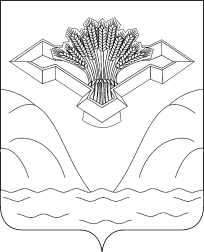 Российская ФедерацияСамарская областьСОБРАНИЕ ПРЕДСТАВИТЕЛЕЙСЕЛЬСКОГО ПОСЕЛЕНИЯ СОСНОВЫЙ СОЛОНЕЦМУНИЦИПАЛЬНОГО РАЙОНА СТАВРОПОЛЬСКИЙСАМАРСКОЙ ОБЛАСТИРЕШЕНИЕот 26.09.2013г                                                                                   № 18О внесении изменений в Порядок организации и проведения публичных слушаний в сельском поселении Сосновый Солонец муниципального района Ставропольский Самарской области, утвержденный решением Собрания представителей сельского поселения Сосновый Солонец муниципального района Ставропольский Самарской области от 05 марта 2010 года № 17В соответствии с Градостроительным кодексом Российской Федерации, Федеральным законом от 06 октября 2003 года № 131-ФЗ «Об общих принципах организации местного самоуправления в Российской Федерации», руководствуясь Уставом сельского поселения Сосновый Солонец муниципального района Ставропольский Самарской области, Собрание представителей сельского поселения Сосновый Солонец муниципального района Ставропольский Самарской области решило:1. Внести в Порядок организации и проведения публичных слушаний в сельском поселении Сосновый Солонец муниципального района Ставропольский Самарской области, утвержденный решением Собрания представителей сельского поселения Сосновый Солонец муниципального района Ставропольский Самарской области от 05 марта 2010 года № 17, следующие изменения:1.1. Предложение второе преамбулы исключить;1.2. Дополнить пунктом 1.4.1. следующего содержания:«1.4.1. Особенности проведения публичных слушаний по вопросам градостроительной деятельности устанавливаются разделом 11 настоящего Порядка.»;1.3. Дополнить разделом 11 следующего содержания:«11. Особенности проведения публичных слушаний по вопросам градостроительной деятельности11.1. Публичные слушания по вопросам градостроительной деятельности назначаются постановлением Главы поселения по инициативе Главы поселения.11.2. Постановление Главы поселения о проведении публичных слушаний подлежит опубликованию в порядке, установленном Уставом поселения для официального опубликования муниципальных правовых актов, и размещается на официальном сайте Администрации сельского поселения Сосновый Солонец муниципального района Ставропольский Самарской области в информационно-телекоммуникационной сети «Интернет» - http://Сосновый Солонец.ставропольский-район.рф (далее – официальный сайт).11.3. Срок проведения публичных слушаний по вопросам градостроительной деятельности составляет:1) по проекту генерального плана поселения, внесению изменений в проект генерального плана поселения – один месяц;2) по проекту правил землепользования и застройки поселения, внесению изменений в правила землепользования и застройки поселения – два месяца;3) по проекту планировки территории поселения и (или) проекту межевания территории поселения – один месяц;4) по вопросам предоставления разрешения на условно разрешенный вид использования земельного участка или объекта капитального строительства, предоставления разрешения на отклонение от предельных параметров разрешенного строительства, реконструкции объектов капитального строительства – один месяц;5) по иным вопросам градостроительной деятельности, если законодательством не установлен иной срок, - двадцать дней.11.4. Срок проведения публичных слушаний исчисляется с момента оповещения жителей поселения о времени и месте их проведения в соответствии с пунктом 11.2 настоящего Порядка до дня опубликования заключения о результатах публичных слушаний, за исключением случая, установленного пунктом 11.5 настоящего Порядка.11.5. Срок проведения публичных слушаний по вопросу принятия проекта правил землепользования и застройки поселения, проекта внесения изменений в правила землепользования и застройки исчисляется со дня опубликования такого проекта до дня опубликования заключения о результатах публичных слушаний.11.6. В целях заблаговременного ознакомления жителей поселения, иных заинтересованных лиц с проектом муниципального правового акта, подлежащего обсуждению на публичных слушаниях, уполномоченный на проведение публичных слушаний орган обязан обеспечить:размещение указанного проекта на официальном сайте;беспрепятственный доступ к указанному проекту в здании Администрации поселения в соответствии с режимом работы Администрации поселения.11.7. Срок проведения публичных слушаний, указанный в подпунктах 1 – 3 пункта 11.3 настоящего Порядка, может быть увеличен на срок не более пяти дней с учетом срока, необходимого для официального опубликования заключения о результатах публичных слушаний.11.8. Органами, уполномоченными на организацию и проведение публичных слушаний по вопросам градостроительной деятельности являются:по вопросам, предусмотренным подпунктами 2, 4 пункта 11.3 настоящего Порядка – комиссия по подготовке проекта правил землепользования и застройки;по вопросам, предусмотренным подпунктами 1, 3, 5 пункта 11.3 настоящего Порядка – Администрация поселения.11.9. Мероприятия по информированию жителей поселения проводятся в дни, указанные в постановлении Главы поселения о проведении публичных слушаний. При этом требование пункта 3.4 настоящего Порядка о необходимости определения в постановлении Главы поселения даты проведения мероприятия по информированию жителей поселения не позднее десяти дней со дня начала публичных слушаний не применяется.11.10. Срок подачи жителями поселения и иными заинтересованными лицами замечаний и предложений по вопросам публичных слушаний исчисляется со дня начала проведения публичных слушаний и прекращается за десять дней до окончания срока проведения публичных слушаний.».2. Опубликовать настоящее решение в газете «Ставрополь-на-Волге».3. Настоящее решение вступает в силу на следующий день после его официального опубликования.Глава сельского поселения Сосновый Солонец                               В.А.Савин